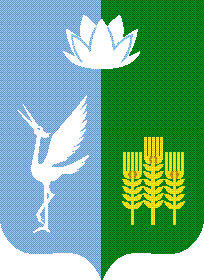 ИЗБИРАТЕЛЬНАЯ КОМИССИЯЧКАЛОВСКОГО СЕЛЬСКОГО ПОСЕЛЕНИЯ
СПАССКОГО МУНИЦИПАЛЬНОГО РАЙОНАРЕШЕНИЕс. Чкаловское
В целях организации деятельности  избирательной комиссии Чкаловского сельского поселения Спасского муниципального  района на период избирательных кампаний в соответствии с решением  избирательной комиссии Чкаловского сельского поселения Спасского муниципального  района № 5/5 от 03.07.2020 года «О назначении и утверждении даты выборов и утверждении календарного плана мероприятий по подготовке и проведению выборов главы Чкаловского сельского поселения Спасского муниципального района»; руководствуясь статьями 21,27 Избирательного кодекса Приморского края,  статьями 24, 27 Федерального закона «Об основных гарантиях избирательных прав и права на участие в референдуме граждан Российской Федерации»,   избирательная комиссия Чкаловского сельского поселения Спасского муниципального района,РЕШИЛА:Утвердить Порядок приема и проверки документов, представляемых кандидатами в избирательную комиссию Чкаловского сельского поселения Спасского муниципального района для уведомления о выдвижении в период избирательной кампании по выборам главы Чкаловского сельского поселения Спасского муниципального района, назначенных на 13 сентября 2020 года (прилагается). Направить настоящее решение в Избирательную комиссию Приморского края для размещения на официальном сайте в информационно-телекоммуникационной сети «Интернет».Разместить настоящее решение на  официальном сайте администрации Чкаловского сельского поселения Спасского муниципального района в информационно-телекоммуникационной сети Интернет в разделе «Муниципальная избирательная комиссия». Контроль исполнения настоящего решения возложить на председателя комиссии М.А.Макаренко.Председатель комиссии 						М.А. МакаренкоСекретарь комиссии							О.В. Нефедьева Приложениек решению  избирательной комиссии Чкаловского сельского поселения Спасского муниципального районаот 20 июля 2020 года №  ПОРЯДОКприема и проверки документов, представляемых кандидатами в  избирательную комиссию Чкаловского сельского поселения Спасского муниципального района для уведомления о выдвижении в период избирательных кампаний по выборам главы Чкаловского сельского поселения  Спасского муниципального района, назначенных на 13 сентября 2020 года1. Прием документов производится в период с 07 июля по 03 августа 2020 года в соответствии с внутренним трудовым распорядком и графиком работы, утвержденным решением  избирательной комиссии Чкаловского сельского поселения Спасского муниципального района.2. Прием документов, представленных кандидатом, осуществляется в его присутствии.3. Выявленные в ходе приема незначительные недостатки (пропуск слов, орфографические ошибки и т.п.) по решению члена Рабочей группы, принимающего документы, могут быть устранены кандидатом, который заверяет каждое внесенное им исправление своей подписью.Внесение в представленные документы изменений или исправлений, требующих решения уполномоченных органов избирательного объединения, выдвинувшего кандидата, в ходе проверки документов не допускается.4. Документы регистрируются в журнале входящих документов  избирательной комиссии, на каждом листе принятых документов членом Рабочей группы проставляется регистрационный штамп с указанием входящего номера и номера листа.5. Прием документов, представленных кандидатом, оформляется справкой о приеме этих документов, подписанной членом Рабочей группы (приложения №№ 1-4). В справке перечисляются все принятые документы с указанием числа листов каждого из них. Дата составления справки является датой приема документов.Справка составляется в двух экземплярах, один из которых вручается кандидату, а другой вместе с подлинниками документов  хранится у руководителя Рабочей группы до опубликования общих результатов выборов.6. Документы, представленные кандидатами, ксерокопируются сразу после их представления. Ксерокопирование документов, направляемых на проверку, производится после их регистрации. Копии зарегистрированных документов передаются членам Рабочей группы по проверке достоверности подписей в поддержку выдвижения кандидата, системному администратору, членам контрольно-ревизионной службы при территориальной избирательной комиссии Спасского района (далее – КРС). 7. Системный администратор осуществляет формально-логический контроль представленных сведений и передает в Рабочую группу заключение.Приложение к Порядку приема и проверки документов, представляемых кандидатами в  избирательную комиссию Чкаловского сельского поселения Спасского муниципального района для уведомления о выдвижении в период избирательных кампаний по выборам главы Чкаловского сельского поселения Спасского муниципального района, назначенных на 13 сентября 2020 годаИЗБИРАТЕЛЬНАЯ КОМИССИЯ ЧКАЛОВСКОГО СЕЛЬСКОГО ПОСЕЛЕНИЯСПАССКОГО МУНИЦИПАЛЬНОГО РАЙОНАСправка
о приеме документов от кандидата на должность главы Чкаловского  сельского поселения Спасского муниципального района, выдвинутого избирательным объединениемНастоящая справка выдана 20.07.20208/12Об утверждении Порядка приема и проверке документов, представляемых кандидатами в  избирательную комиссию Чкаловского сельского поселения Спасского муниципального района для уведомления о выдвижении в период избирательных кампаний по выборам главы Чкаловского сельского поселения Спасского муниципального района, назначенных на 13 сентября 2020 года